Działalność lecznicza zakładów lecznictwa uzdrowiskowego i stacjonarnych zakładów rehabilitacji leczniczej w 2021 r.W końcu 2021 r. funkcjonowało 258 zakładów lecznictwa uzdrowiskowego, które w ciągu roku przyjęły 599,9 tys. kuracjuszy, w tym 529,9 tys. leczonych stacjonarnie. W 43 stacjonarnych zakładach rehabilitacji leczniczej opieką medyczną objęto 61,0 tys. pacjentów.W związku z wystąpieniem stanu epidemii COVID-19 w latach 2020-2021 wprowadzono czasowe ograniczenia wykonywania działalności leczniczej polegające na zaprzestaniu udzielania świadczeń w zakresie lecznictwa uzdrowiskowego oraz rehabilitacji leczniczej (od 14 marca do 14 czerwca 2020 r. oraz od 24 października 2020 r. do 10 marca 2021 r.). Zmieniono również zasady pobytu pacjentów w uzdrowiskach – warunkiem rozpoczęcia leczenia był negatywny wynik testu diagnostycznego w kierunku SARS-CoV-2 albo zaszczepienie pacjenta przeciwko COVID-19. Prezentowane dane dotyczą prowadzenia działalności leczniczej w zakładach lecznictwa uzdrowiskowego i stacjonarnych zakładach rehabilitacji leczniczej od 11 marca w 2021 r.Zakłady lecznictwa uzdrowiskowegoW końcu 2021 r. działalność prowadziło 41 szpitali uzdrowiskowych (w tym 6 dla dzieci), 187 sanatoriów uzdrowiskowych (w tym 1 dla dzieci i 1 sanatorium w urządzonym podziemnym wyrobisku górniczym), 10 przychodni i 20 zakładów przyrodoleczniczych obsługujących kompleksy uzdrowiskowe. W szpitalach i sanatoriach uzdrowiskowych znajdowało się w końcu roku 45,5 tys. łóżek (wzrost o 1,2% w porównaniu z 2020 r.). Na leczeniu w trybie stacjonarnym przebywało w ciągu roku 529,9 tys. pacjentów (o 35,4% więcej niż w roku poprzednim). Kobiety stanowiły 61,5% leczonych stacjonarnie, natomiast osoby w wieku 65 lat i więcej – 52,6%. Średni czas pobytu kuracjusza w opiece stacjonarnej wyniósł 15,9 dnia.Najwięcej kuracjuszy leczyło się w opiece stacjonarnej w zakładach lecznictwa uzdrowiskowego zlokalizowanych na terenie województwa zachodniopomorskiego (137,5 tys. osób), a w dalszej kolejności kujawsko-pomorskiego (104,4 tys.) oraz dolnośląskiego (66,4 tys.). W wymienionych województwach przyjęto łącznie 58,2% kuracjuszy leczonych stacjonarnie.W skali kraju 3,6% kuracjuszy leczonych stacjonarnie stanowili cudzoziemcy. Zdecydowana większość (ponad 94,4%) cudzoziemców przebywała w uzdrowiskach zlokalizowanych na terenach trzech województw: zachodniopomorskiego, dolnośląskiego i pomorskiego.Tablica 1. Działalność zakładów lecznictwa uzdrowiskowego według rodzaju zakładu 
w 2021 r.W 2021 r. 53,4% pacjentów leczonych w opiece stacjonarnej korzystało z dofinansowania pobytu ze środków Narodowego Funduszu Zdrowia (o 1,9 p. proc. mniej niż w 2020 r.), natomiast pacjenci pełnopłatni stanowili 38,8% kuracjuszy (o 1,0 p. proc. więcej niż w roku poprzednim). Wykres 1. Struktura kuracjuszy leczonych stacjonarnie w zakładach lecznictwa uzdrowiskowego według sposobu finansowania pobytu w 2021 r.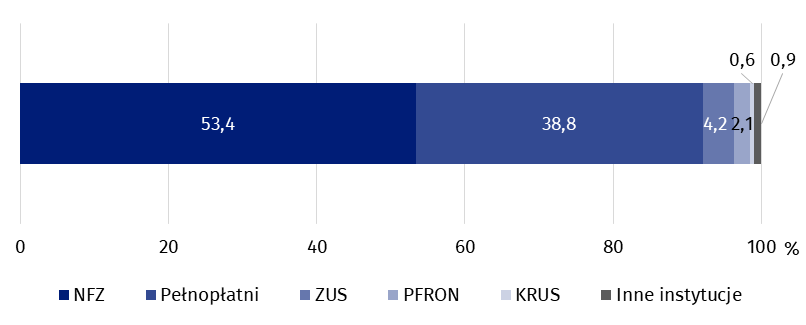 Z leczenia w trybie ambulatoryjnym w zakładach lecznictwa uzdrowiskowego skorzystało łącznie 70,0 tys. pacjentów (o 91,7% więcej niż w roku poprzednim). Ponad 72% pacjentów ambulatoryjnych stanowiły osoby korzystające z usług sanatoriów uzdrowiskowych i zakładów przyrodoleczniczych.Tablica 2. Działalność zakładów lecznictwa uzdrowiskowego według województw 
w 2021 r.UWAGA: Zakłady lecznictwa uzdrowiskowego nie występują w województwach: lubuskim, opolskim 
i wielkopolskim.Liczba wykonanych zabiegów leczniczych w zakładach lecznictwa uzdrowiskowego w 2021 r. wyniosła 26,0 mln (o 42,8% więcej niż w 2020 r.). Podobnie jak w roku poprzednim najczęściej udzielano zabiegów przyrodoleczniczych (25,1%), wśród których dominowały zabiegi borowinowe (11,1%) i kąpiele mineralne (7,6%). Popularne były również zabiegi kinezyterapii (21,1%), elektrolecznictwo (12,5%), masaże (10,3%) oraz wodolecznictwo (9,0%).Wykres 2. Zabiegi lecznicze wykonane w zakładach lecznictwa uzdrowiskowego według rodzaju zabiegu w 2021 r.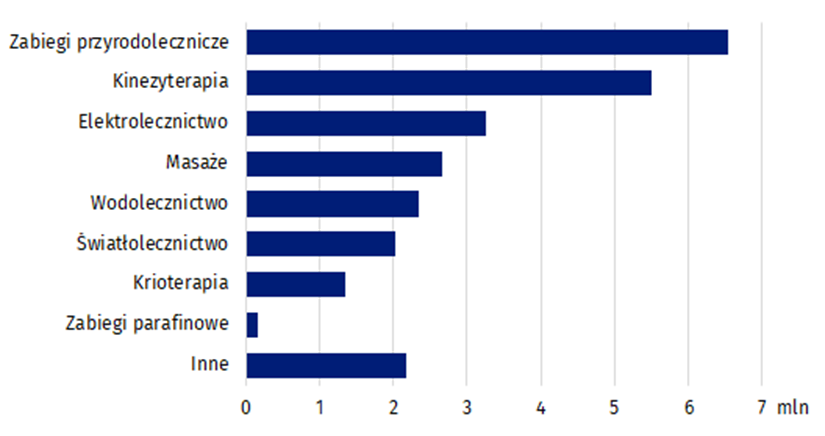 Stacjonarne zakłady rehabilitacji leczniczejW końcu 2021 r. funkcjonowały 43 stacjonarne zakłady rehabilitacji leczniczej, w których znajdowało się 4,6 tys. łóżek. W ciągu roku w zakładach przyjęto 61,0 tys. pacjentów (o 67,7% więcej w porównaniu z rokiem poprzednim), z czego 52,6 tys. stacjonarnie i 8,4 tys. ambulatoryjnie. Wśród pacjentów leczonych stacjonarnie kobiety stanowiły 56,8%, a osoby w wieku 65 lat i więcej – 46,1%. Średnia liczba dni pobytu pacjentów stacjonarnych wyniosła 12 dni.Wykres 3. Struktura pacjentów leczonych stacjonarnie w stacjonarnych zakładach rehabilitacji leczniczej według sposobu finansowania pobytu w 2021 r.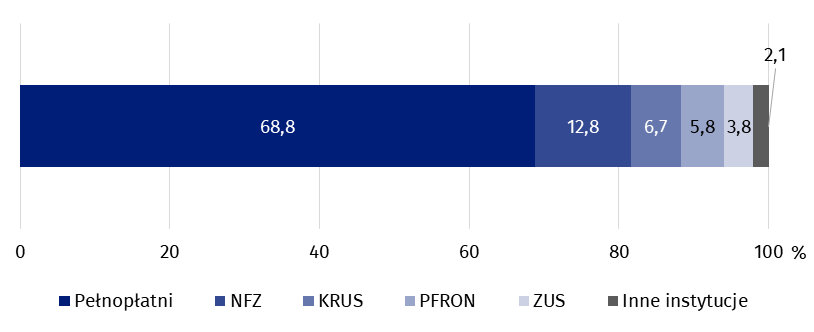 W stacjonarnych zakładach rehabilitacji leczniczej największą grupę leczonych stacjonarnie stanowili pacjenci pełnopłatni – 36,2 tys. osób. Spośród instytucji dofinansowujących leczenie w trybie stacjonarnym Narodowy Fundusz Zdrowia opłacił pobyt 6,8 tys. pacjentom, Kasa Rolniczego Ubezpieczenia Społecznego – 3,5 tys., a Zakład Ubezpieczeń Społecznych – 2,0 tys. W stacjonarnych zakładach rehabilitacji leczniczej w ciągu roku wykonano 2,1 mln zabiegów leczniczych (o 47,9% więcej w porównaniu z rokiem poprzednim), spośród których najwięcej było zabiegów kinezyterapii (31,2%).W przypadku cytowania danych Głównego Urzędu Statystycznego prosimy o zamieszczenie informacji: „Źródło danych GUS”, a w przypadku publikowania obliczeń dokonanych na danych opublikowanych przez GUS prosimy o zamieszczenie informacji: „Opracowanie własne na podstawie danych GUS”.WyszczególnienieSzpitale uzdrowiskoweSanatoria uzdrowiskowePrzychodnie uzdrowiskoweZakłady 
przyrodoleczniczeZakłady lecznictwa uzdrowiskowego (stan w dniu 31 grudnia)411871020Łóżka w tys. (stan w dniu 31 grudnia)8,137,4––Pacjenci/kuracjusze leczeni w opiece stacjonarnej w tys.82,8447,1––Średnia liczba dni pobytu pacjentów stacjonarnych19,115,3––Pacjenci/kuracjusze leczeni 
w opiece ambulatoryjnej w tys.5,129,314,321,3WojewództwaŁóżka 
(stan w dniu 31 grudnia)Pacjenci/kuracjusze 
leczeni 
w opiece stacjonarnejPacjenci/kuracjusze 
leczeni 
w opiece ambulatoryjnejŚrednia liczba dni pobytu pacjentów stacjonarnychWojewództwaw tysiącachw tysiącachw tysiącachŚrednia liczba dni pobytu pacjentów stacjonarnychPolska45,5529,970,015,9Dolnośląskie5,966,410,616,7Kujawsko-pomorskie8,5104,410,616,1Lubelskie1,415,51,017,5Łódzkie0,11,5–15,8Małopolskie5,863,86,717,4Mazowieckie0,21,90,522,5Podkarpackie4,341,02,818,6Podlaskie0,56,20,211,0Pomorskie2,016,020,314,7Śląskie2,624,40,817,7Świętokrzyskie3,047,05,315,2Warmińsko-mazurskie0,54,3–17,6Zachodniopomorskie10,7137,511,413,8Opracowanie merytoryczne: 
Urząd Statystyczny w KrakowieDyrektor Agnieszka SzlubowskaTel: 12 420 40 50Rozpowszechnianie:
Rzecznik Prasowy Prezesa GUSKarolina BanaszekTel: 695 255 011Wydział Współpracy z Mediami Tel: 22 608 38 04 e-mail: obslugaprasowa@stat.gov.plstat.gov.pl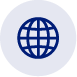 Wydział Współpracy z Mediami Tel: 22 608 38 04 e-mail: obslugaprasowa@stat.gov.pl@GUS_STAT 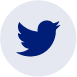 Wydział Współpracy z Mediami Tel: 22 608 38 04 e-mail: obslugaprasowa@stat.gov.pl@GlownyUrzadStatystyczny 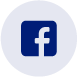 gus_stat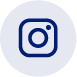 glownyurzadstatystycznygus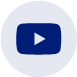 glownyurzadstatystyczny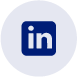 Powiązane opracowaniaZdrowie i ochrona zdrowia w 2020 r.Zeszyt metodologiczny. Statystyka zdrowia i ochrony zdrowia – sprawozdawczość GUSTemat dostępny w bazach danychBank Danych Lokalnych -> Ochrona zdrowia, opieka społeczna i świadczenia na rzecz rodzinyDziedzinowe Bazy Wiedzy -> Zdrowie i ochrona zdrowiaWażniejsze pojęcia dostępne w słownikuKuracjuszLecznictwo uzdrowiskoweStacjonarny zakład rehabilitacji leczniczejZakład lecznictwa uzdrowiskowegoPowiązane opracowaniaZdrowie i ochrona zdrowia w 2020 r.Zeszyt metodologiczny. Statystyka zdrowia i ochrony zdrowia – sprawozdawczość GUSTemat dostępny w bazach danychBank Danych Lokalnych -> Ochrona zdrowia, opieka społeczna i świadczenia na rzecz rodzinyDziedzinowe Bazy Wiedzy -> Zdrowie i ochrona zdrowiaWażniejsze pojęcia dostępne w słownikuKuracjuszLecznictwo uzdrowiskoweStacjonarny zakład rehabilitacji leczniczejZakład lecznictwa uzdrowiskowego